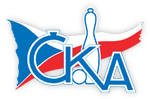 1. KUŽELKÁŘSKÁ LIGA DOROSTU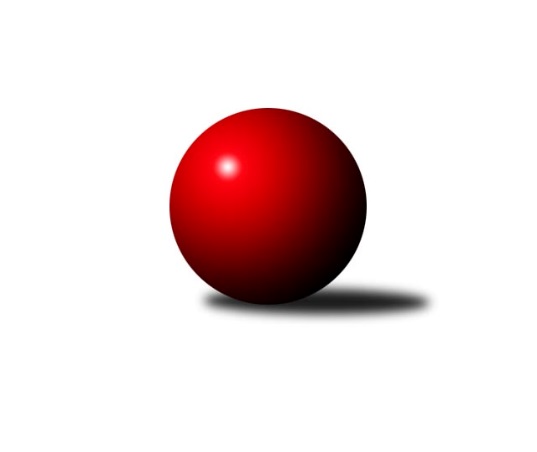 Č.4Ročník 2018/2019	21.10.2018Nejlepšího výkonu v tomto kole: 1529 dosáhlo družstvo: SKK Primátor Náchod B1.KLD D 2018/2019Výsledky 4. kolaSouhrnný přehled výsledků:KK Zábřeh	- TJ Horní Benešov A	1:3	1438:1480	4.0:8.0	21.10.SKK Primátor Náchod B	- TJ Lokomotiva Česká Třebová	4:0	1529:1444	8.0:4.0	21.10.Tabulka družstev:	1.	TJ Horní Benešov A	3	2	1	0	8.0 : 4.0 	21.5 : 14.5 	 1510	5	2.	TJ Lokomotiva Česká Třebová	4	2	1	1	9.0 : 7.0 	28.0 : 20.0 	 1531	5	3.	SKK Primátor Náchod B	3	1	1	1	7.0 : 5.0 	22.0 : 14.0 	 1502	3	4.	KK Zábřeh	3	1	0	2	5.0 : 7.0 	14.0 : 22.0 	 1471	2	5.	TJ Jiskra Hylváty	3	0	1	2	3.0 : 9.0 	10.5 : 25.5 	 1398	1Podrobné výsledky kola:	 KK Zábřeh	1438	1:3	1480	TJ Horní Benešov A	Valerie Langerová	92 	 113 	 118 	109	432 	 0:4 	 516 	 111	123 	 144	138	Lucie Mikesková	Tomáš Ondráček	127 	 110 	 133 	125	495 	 3:1 	 452 	 104	103 	 109	136	Vendula Žižková	Martin Vološčuk	116 	 125 	 136 	134	511 	 1:3 	 512 	 130	133 	 137	112	Barbora Bártkovározhodčí: Keprtová SoňaNejlepší výkon utkání: 516 - Lucie Mikesková	 SKK Primátor Náchod B	1529	4:0	1444	TJ Lokomotiva Česká Třebová	Veronika Kábrtová	142 	 139 	 148 	143	572 	 3:1 	 519 	 117	115 	 135	152	Miloslav Hýbl *1	Michaela Dušková	143 	 129 	 120 	119	511 	 2:2 	 499 	 117	123 	 135	124	Adam Mísař	Barbora Lokvencová	115 	 118 	 110 	103	446 	 3:1 	 426 	 95	113 	 117	101	Lukáš Umlaufrozhodčí: Kováčik Vlastimilstřídání: *1 od 61. hodu Jakub SokolNejlepší výkon utkání: 572 - Veronika KábrtováPořadí jednotlivců:	jméno hráče	družstvo	celkem	plné	dorážka	chyby	poměr kuž.	Maximum	1.	Jakub Sokol 	TJ Lokomotiva Česká Třebová	556.75	367.5	189.3	4.8	2/3	(565)	2.	Barbora Bártková 	TJ Horní Benešov A	529.00	350.3	178.7	5.0	3/3	(540)	3.	Veronika Kábrtová 	SKK Primátor Náchod B	524.75	352.8	172.0	7.3	2/2	(572)	4.	Martin Vološčuk 	KK Zábřeh	523.00	344.8	178.3	6.3	2/2	(559)	5.	Lucie Mikesková 	TJ Horní Benešov A	517.00	353.3	163.7	6.3	3/3	(520)	6.	Tomáš Skala 	TJ Jiskra Hylváty	510.67	355.3	155.3	10.3	3/3	(522)	7.	Miloslav Hýbl 	TJ Lokomotiva Česká Třebová	509.00	356.5	152.5	10.0	2/3	(519)	8.	Adam Mísař 	TJ Lokomotiva Česká Třebová	504.25	344.5	159.8	7.5	2/3	(516)	9.	Matěj Mach 	TJ Jiskra Hylváty	490.33	335.7	154.7	10.7	3/3	(513)	10.	Barbora Lokvencová 	SKK Primátor Náchod B	490.00	351.5	138.5	11.0	2/2	(506)	11.	Valerie Langerová 	KK Zábřeh	474.25	332.8	141.5	12.5	2/2	(490)	12.	Tomáš Ondráček 	KK Zábřeh	473.75	333.8	140.0	13.5	2/2	(495)	13.	Vendula Žižková 	TJ Horní Benešov A	464.00	321.3	142.7	13.3	3/3	(477)	14.	Lukáš Umlauf 	TJ Lokomotiva Česká Třebová	464.00	333.0	131.0	14.5	2/3	(502)		Michaela Dušková 	SKK Primátor Náchod B	511.00	366.0	145.0	9.0	1/2	(511)		Jan Gintar 	SKK Primátor Náchod B	488.00	322.0	166.0	9.0	1/2	(488)		Kryštof Vavřín 	TJ Jiskra Hylváty	310.00	223.0	87.0	29.0	1/3	(310)Sportovně technické informace:Starty náhradníků:registrační číslo	jméno a příjmení 	datum startu 	družstvo	číslo startu
Hráči dopsaní na soupisku:registrační číslo	jméno a příjmení 	datum startu 	družstvo	Program dalšího kola:5. kolo4.11.2018	ne	10:00	TJ Horní Benešov A - SKK Primátor Náchod B				TJ Lokomotiva Česká Třebová - -- volný los --	4.11.2018	ne	10:00	TJ Jiskra Hylváty - KK Zábřeh	Nejlepší šestka kola - absolutněNejlepší šestka kola - absolutněNejlepší šestka kola - absolutněNejlepší šestka kola - absolutněNejlepší šestka kola - dle průměru kuželenNejlepší šestka kola - dle průměru kuželenNejlepší šestka kola - dle průměru kuželenNejlepší šestka kola - dle průměru kuželenNejlepší šestka kola - dle průměru kuželenPočetJménoNázev týmuVýkonPočetJménoNázev týmuPrůměr (%)Výkon2xVeronika KábrtováNáchod B5723xVeronika KábrtováNáchod B117.425723xLucie MikeskováHorní Benešov A5161xMichaela DuškováNáchod B104.95113xBarbora BártkováHorní Benešov A5123xLucie MikeskováHorní Benešov A103.485163xMartin VološčukZábřeh5113xBarbora BártkováHorní Benešov A102.675121xMichaela DuškováNáchod B5113xMartin VološčukZábřeh102.475113xAdam MísařČ. Třebová4992xAdam MísařČ. Třebová102.44499